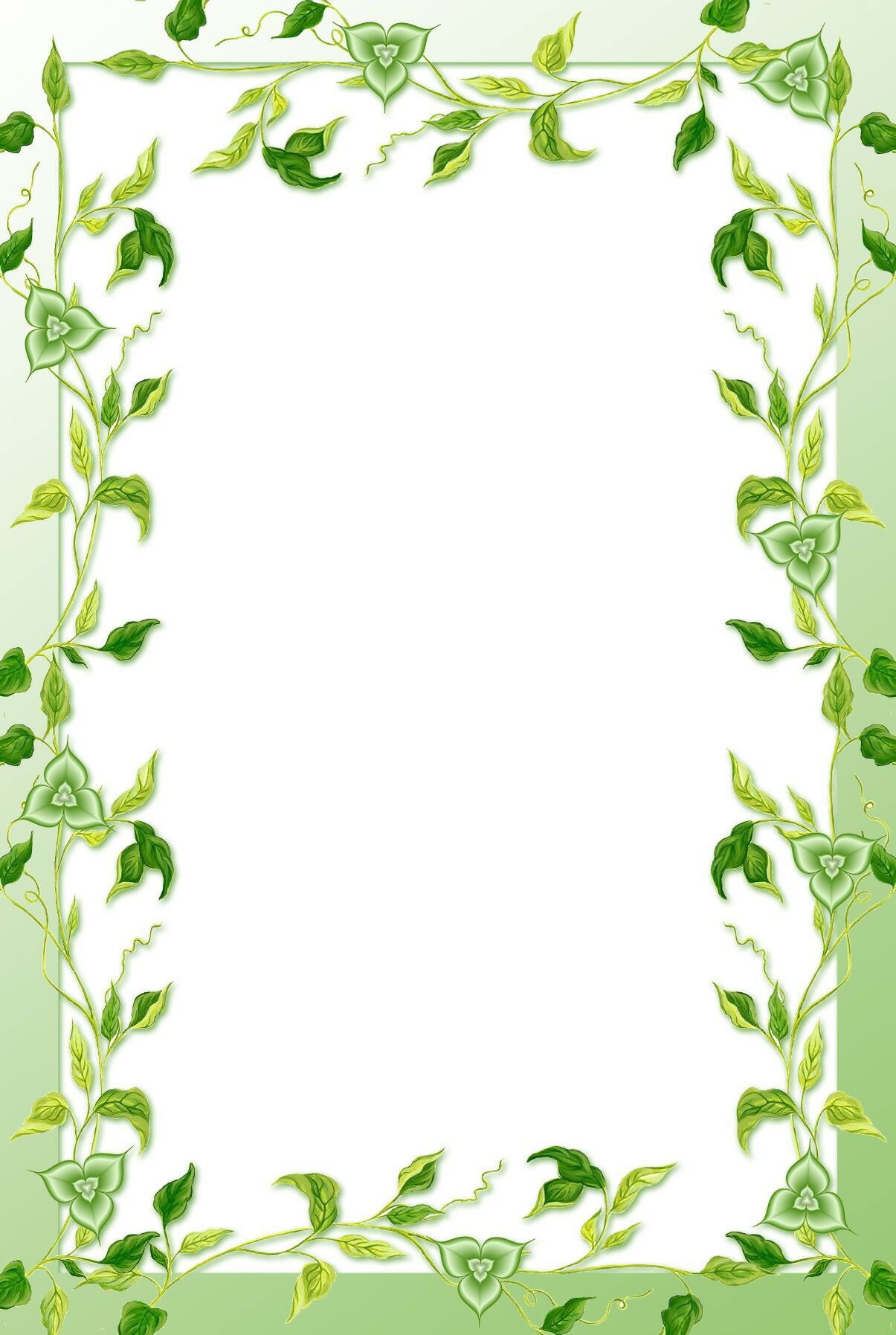 Детские песни - Мама первое словоМама - первое слово,
Главное слово в каждой судьбе.
Мама жизнь подарила,
Мир подарила мне и тебе.

Так бывает - ночью бессонною
Мама потихоньку всплакнет,
Как там дочка, как там сынок ее -
Лишь под утро мама уснет.

Припев.

Так бывает - если случится вдруг
В доме вашем горе-беда,
Мама - самый лучший, надежный друг -
Будет с вами рядом всегда.

Припев.

Мама землю и солнце,
Жизнь подарила мне и тебе.

Так бывает - станешь взрослее ты
И, как птица, ввысь улетишь,
Кем бы ни был, знай, что для мамы ты -
Как и прежде, милый малыш.

Припев.